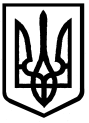 УКРАЇНАЧЕРКАСЬКА МІСЬКА РАДАДЕПАРТАМЕНТ АРХІТЕКТУРИ, МІСТОБУДУВАННЯ ТА ІНСПЕКТУВАННЯ______________________________________________________________________________________ Н А К А З    “____” _____________  2016		   м. Черкаси			№ _______Про  надання  приватному вищому навчальному закладу «Європейський Університет» містобудівних умов і обмежень забудови земельної ділянкипо вул. Смілянській, 83На підставі заяви директора Черкаської філії приватного вищого навчального закладу «Європейський Університет» Шпильового Віктора Андрійовича, що діє на підставі довіреності приватного вищого навчального закладу «Європейський університет» від 01.09.2015 № 338/62-15 і Положення про Черкаську філію приватного вищого навчального закладу «Європейський Університет», затвердженого протоколом № 40 від 18.08.2004,  договору оренди землі, зареєстрованого у Черкаській регіональній філії ДП «Центр ДЗК» при Держкомземі України від 04.08.2004 № 808, відповідно до ст. 29, ст. 40 Закону  України «Про регулювання містобудівної діяльності», рішення Черкаської міської ради від 24.09.2013 № 4-32 «Про внесення змін до Положення про департамент архітектури, містобудування та інспектування Черкаської міської ради», рішення виконавчого комітету Черкаської міської ради від 15.01.2015 № 38 «Про внесення змін до рішення виконавчого комітету Черкаської міської ради від 02.04.2013 № 383 «Про затвердження реєстрів послуг, які надаються виконавчими органами Черкаської міської ради» НАКАЗУЮ:	1. Надати приватному вищому навчальному закладу «Європейський Університет» містобудівні умови і обмеження  забудови  земельної  ділянки по вул. Смілянській, 83 на будівництво теплогенераторної  для обслуговування університету (додаються).	2. Забудовнику:2.1.  Отримати вихідні дані на проектування та замовити в організаціях, що мають на це відповідний кваліфікаційний сертифікат, розроблення проекту на будівництво теплогенераторної для обслуговування університету по вул. Смілянській, 83.	2.2. Розробити проект благоустрою та озеленення території, прилеглої земельної ділянки.2.3. Укласти договір зі спеціалізованим підприємством на вивіз будівельних відходів та забезпечити його виконання.	3. Контроль за виконанням наказу залишаю за собою.Директор департаменту  								А.О. СавінДодаток до наказу департаменту архітектури, містобудування та інспектуваннявід __________  № _______МІСТОБУДІВНІ УМОВИ І ОБМЕЖЕННЯЗАБУДОВИ ЗЕМЕЛЬНОЇ ДІЛЯНКИпо  вул. Смілянській, 83                                                     І. Текстова частина.Загальні дані:Назва об’єкта будівництва — будівництво теплогенераторної для обслуговування університету.Інформація про замовника — Приватний вищий навчальний заклад «Європейський Університет» ідентифікаційний код — 24366800;юридична адреса: м. Київ, бул. Академіка Вернадського, б. 16-ВНаміри забудови — будівництво теплогенераторної для обслуговування університету. Адреса будівництва або місце розташування об’єкта — м. Черкаси, вул. Смілянська, 83.Документ, що підтверджує право власності або користування земельною ділянкою - договір оренди землі, зареєстрований у Черкаській регіональній філії ДП «Центр ДЗК» при Держкомземі України від 04.08.2004 № 808.  Площа земельної ділянки —  5882 кв.м.7. Цільове призначення земельної ділянки — землі житлової та громадської забудови.8. Посилання на містобудівну документацію: генеральний план населеного пункту, план зонування, детальний план території та рішення про їх затвердження (у разі наявності)  - згідно з генеральним планом забудови міста, затвердженим рішенням Черкаської міської ради від 29.12.2011 № 3-505 — територія вищих та середніх навчальних закладів;	        згідно з Планом зонування території міста Черкаси, затвердженим рішенням  Черкаської міської ради від 04.12.2014 № 2-513 – об’єкт будівництва потрапляє у функціональну зону Г-2 – навчальна зона.9. Функціональне призначення земельної ділянки: 	землі громадського призначення.10. Основні техніко-економічні показники забудови земельної ділянки:Площа забудови – до 25 кв.м;потужність – 198 кВтповерховість – 1 поверхМістобудівні умови та обмеження:Граничнодопустима висота будівель —  до 3,50 м.2. Максимально допустимий відсоток забудови земельної ділянки — до 35%.3. Максимально допустима щільність населення (для житлової забудови) — не розраховується.Відстані від об’єкта, який проектується, до меж червоних ліній та ліній регулювання забудови — внутрішньо квартальна забудова. Планувальні обмеження (зони охорони пам’яток культурної спадщини, зони охоронюваного ландшафту, межі історичних ареалів, прибережні захисні смуги, санітарно-захисні та інші охоронювані зони) — функціонально-планувальну організацію забудову території прийняти з урахуванням  санітарно-гігієнічних і протипожежних вимог;урахувати законні інтереси та вимоги  власників або користувачів суміжних земельних ділянок та будівель, що оточують місце будівництва згідно зі статтею 5 Закону України «Про основи містобудування».Мінімально допустимі відстані від об’єктів, які проектуються, до існуючих будинків та споруд — відповідно до вимог ДБН 360-92**; врахувати  	функціональне призначення суміжних земельних ділянок та види використання об’єктів.7. Охоронювані зони інженерних комунікацій — об’єкт будівництва потрапляє в охоронну зону інженерних комунікацій, що потребує їх перенесення. Отримати необхідні технічні умови на приєднання об’єкту до міських інженерних мереж;	- розробити заходи щодо збереження безперебійного інженерного забезпечення прилеглої забудови.8. Вимоги до необхідності проведення інженерних вишукувань згідно з державними будівельними нормами ДБН А.2.1-1-2008 «Інженерні вишукування для будівництва» —	використання земельної ділянки в частині вибору типу фундаменту – на підставі звіту про інженерні геологічні вишукування.        Відповідно до рішення Черкаської міської ради від 07.06.2012 № 3-953 «Про створення міської геоінформаційної системи міста Черкаси «МГІС-Черкаси» після завершення будівельних робіт надати топографо-геодезичну зйомку із зазначенням об’єктів будівництва у відділ містобудівного кадастру та ГІС управління планування та архітектури департаменту архітектури, містобудування та інспектування Черкаської міської ради в електронному вигляді (електронна адреса e-mail: MGIS.cherkasy@ukr.net), згідно з технічними вимогами:формат − *.dmf (Delta Digitals) та *.pdf (Adobe Acrobat) векторний;система координат − місцева (для міста Черкаси).система висот − Балтійська.відображення − пошарове, з окремими елементами в кольорі відповідно до «Класифікатора інформації, яка відображається на топографічних планах масштабів 1:5000, 1:2000, 1:1000, 1:500», затвердженого наказом Держгеодезкартографії від 09.03.2000 № 25.умовні позначення − згідно з «Умовні знаки для топографічних планів масштабів 1:5000, 1:2000, 1:1000, 1:500», затверджених наказом Держгеодезкартографії від 03.08.2001 № 295.9. Вимоги щодо благоустрою (в тому числі щодо відновлення благоустрою) ―  згідно з “Правила благоустрою міста Черкаси”, затвердженими рішенням Черкаської міської ради від 11.11.2008 № 4-688 та згідно з рішенням Черкаської міської ради від 24.03.2011 № 2-303 “Про внесення змін до рішення Черкаської міської ради від 11.11.2008 № 4-688 “Правила благоустрою міста Черкаси” в складі проекту передбачити: розділом благоустрою території передбачити:- виконання комплексного благоустрою і впорядкування прилеглої в частині розпланування та озеленення території (газони, квітники, багаторічні насадження, влаштування  асфальтобетонного покриття та  покриття із плит ФЕМ); - розміщення набору функціонально необхідних малих архітектурних форм (контейнери для сміття та виробничих відходів, місця для паління);В складі проекту передбачити:- зовнішнє опорядження (відповідно до паспорту опорядження): - застосування енергозберігаючих технологій;- водовідведення дощових вод;- забезпечення технічних заходів цивільного захисту в частині  систем оповіщення населення відповідно до ДСТУ Б А.2.2-7:2010 «Проектування. Розділ  інженерно-технічних заходів цивільного захисту  (цивільної оборони) у складі проектної документації об’єктів. Основні положення».10. Забезпечення умов транспортно-пішохідного зв’язку ―  передбачити під'їзд дооб'єкта з вул. Смілянської з урахуванням безпеки дорожнього та пішохідного рухів.11. Вимоги щодо забезпечення необхідною кількістю місць зберігання автотранспорту – вимоги відсутні.12. Вимоги щодо охорони культурної спадщини ―  відсутні.13. Інші вимоги до об’єктів будівництва, передбачені законодавством – відсутні. ІІ. Графічна частина.Фрагмент плану зонування  міста М 1:5000 — 1 аркуш.Фрагмент генплану міста М 1:5000 — 1 аркуш.Фрагмент топоплану міста – М 1:2000.Начальник управління планування та архітектури департаменту архітектури, містобудуваннята інспектування Черкаської міської ради                                     В.В. Чернуха